УКРАЇНАПОЧАЇВСЬКА  МІСЬКА  РАДАВИКОНАВЧИЙ КОМІТЕТР І Ш Е Н Н Явід       грудня   2019 року                                                                   №   ПроєктПро виділення одноразовоїгрошової допомоги гр. Возняковському М.Й.              Розглянувши заяву жителя м. Почаїв вул. Наливайка, 28 гр. Возняковського Миколи Йосиповича , який просить надати одноразову грошову допомогу на лікування , взявши до уваги довідку АЗПСМ м. Почаїв  № 211 від 15.11.2019 та  депутатський  акт  обстеження  від  19 листопада 2019 року та керуючись Законом України «Про місцеве самоврядування в Україні»,  Положенням про надання одноразової адресної матеріальної допомоги малозабезпеченим верствам населення Почаївської міської об’єднаної територіальної громади, які опинилися в складних життєвих обставинах, затвердженого рішенням виконавчого комітету № 164 від 19 жовтня 2016 року на виконання Програми «Соціальна підтримка малозабезпечених верств населення Почаївської міської об’єднаної територіальної громади на 2019-2020 роки»,   виконавчий комітет міської ради                                                     В и р і ш и в:Виділити одноразову грошову допомогу гр. Возняковському Миколі Йосиповичу  в   розмірі 1000 (одна тисяча )  гривень.Фінансовому відділу міської ради перерахувати гр. Возняковському Миколі Йосиповичу одноразову грошову допомогу.Лівар Н.М.Бондар Г.В.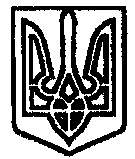 